22.06.2020 r.  Edukacja polonistyczna.Pierwszy dzień lata. Skoro tak, to muszą być lody. Wykonaj polecenia.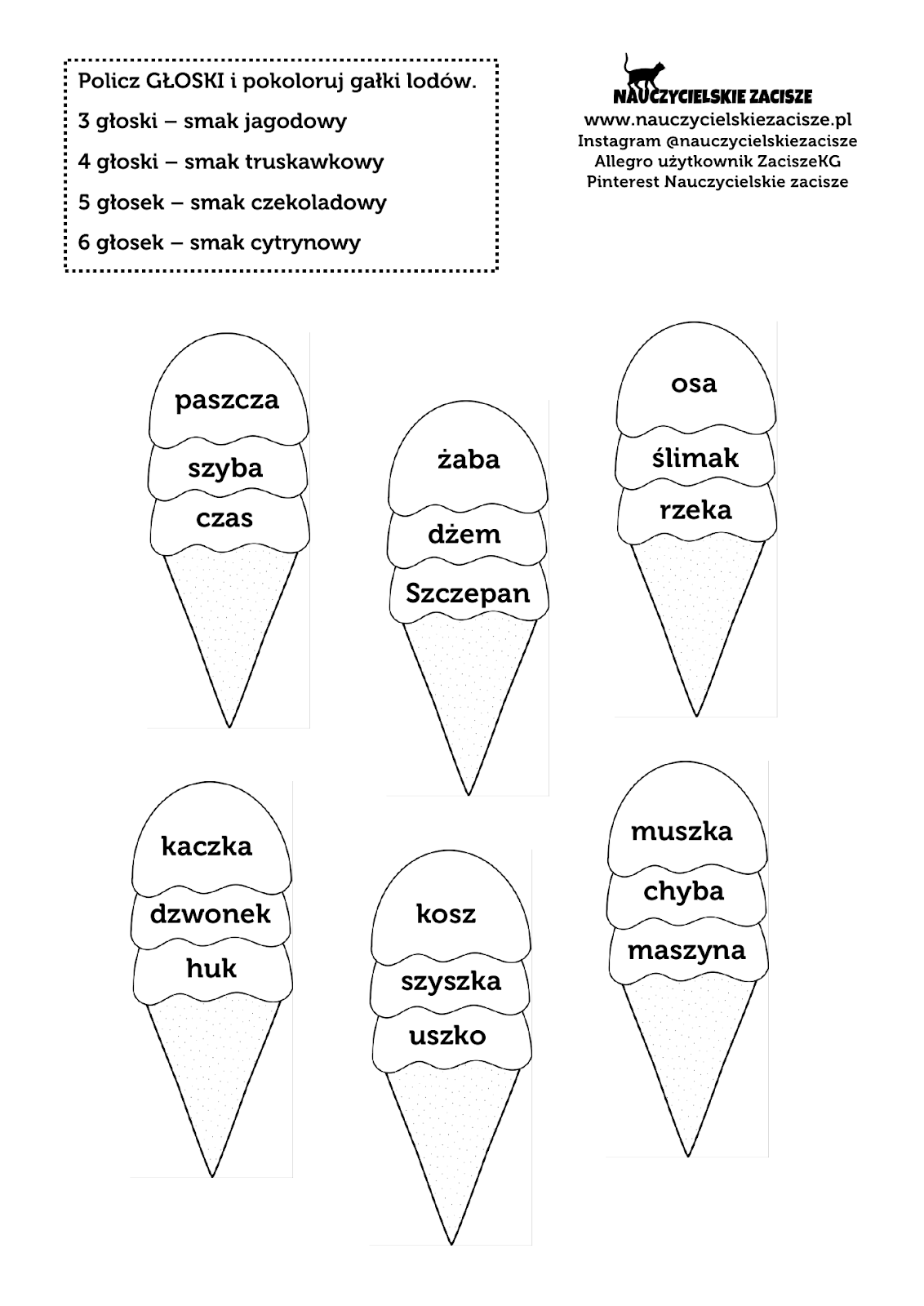 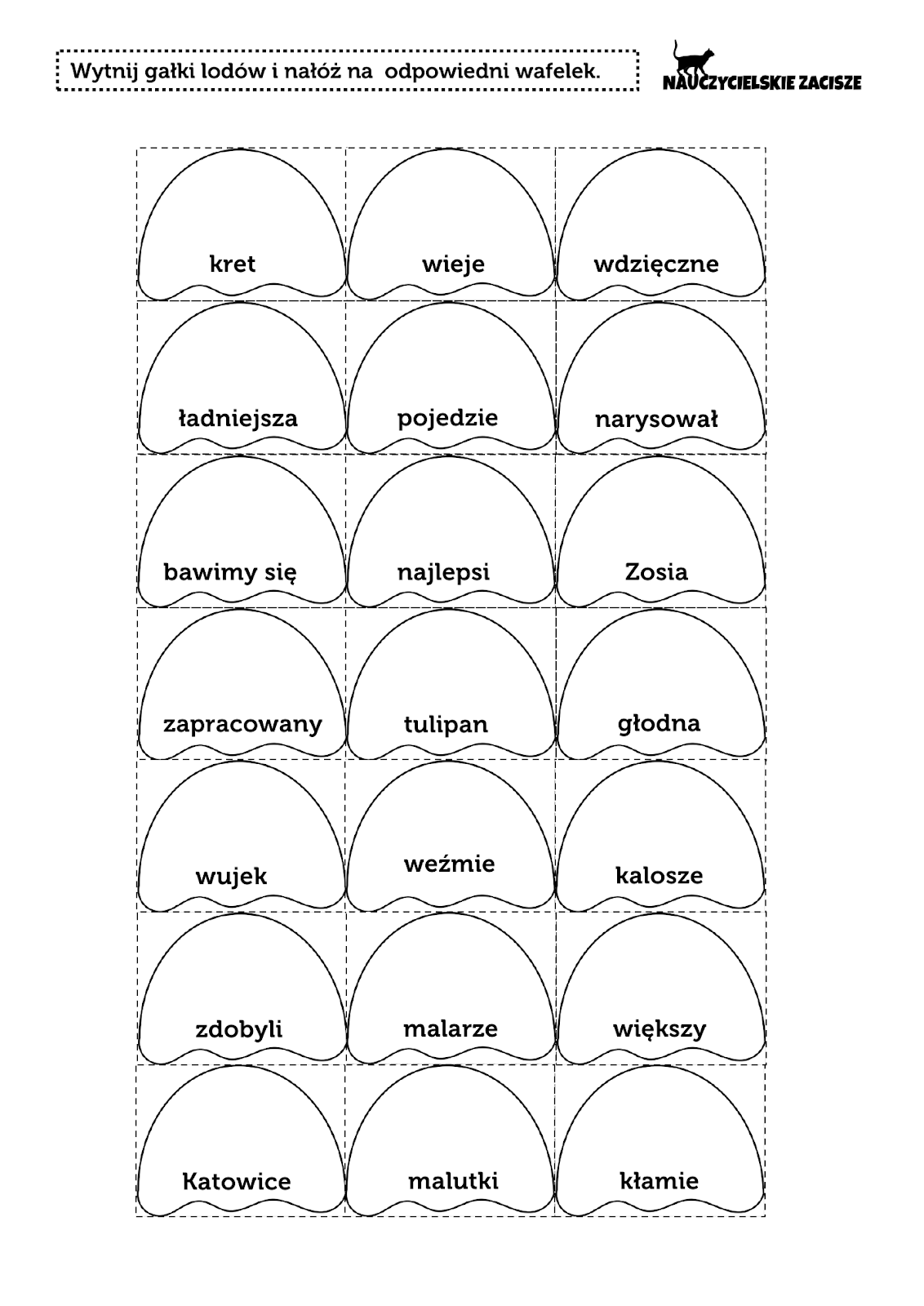 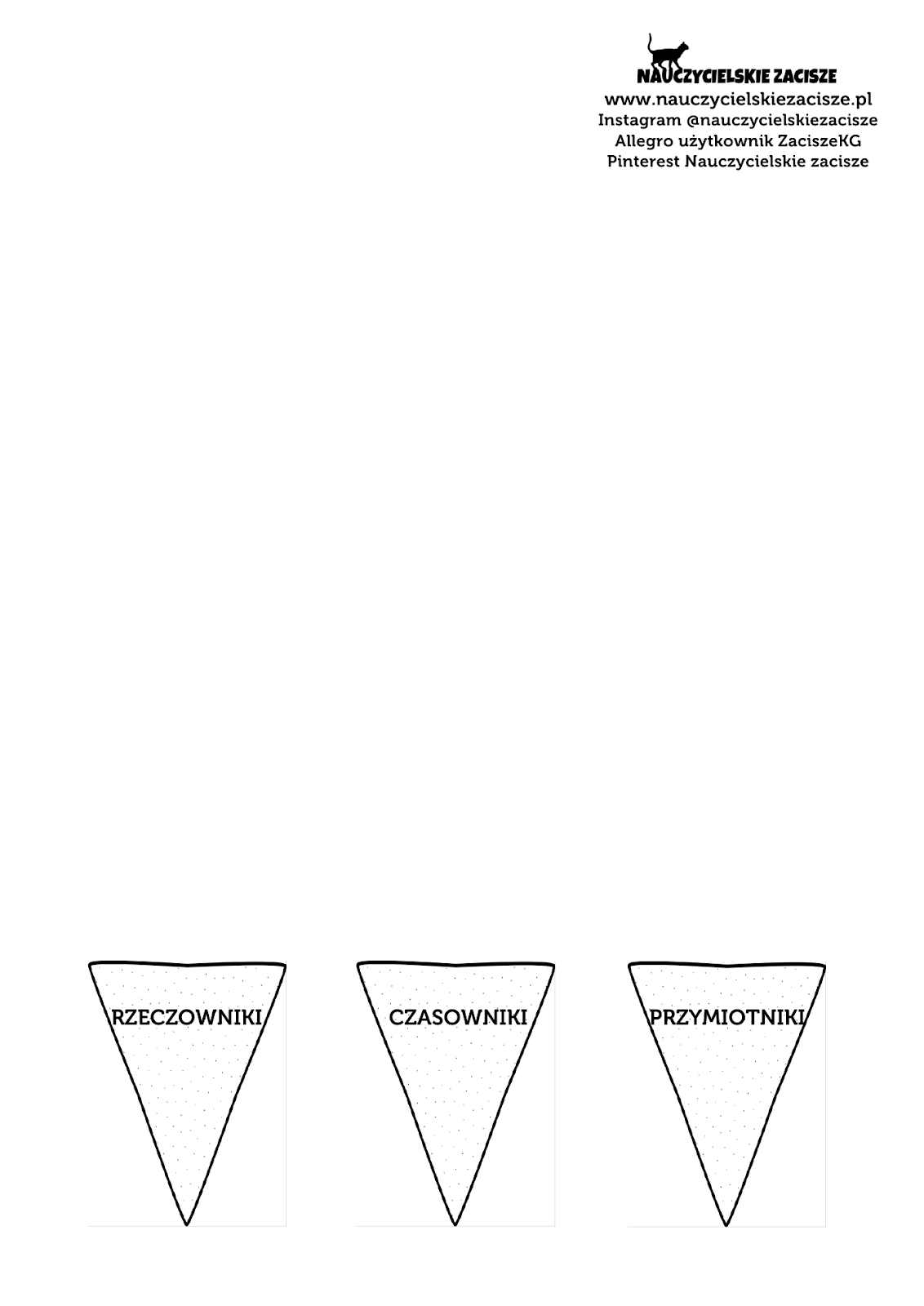 Edukacja matematycznaWykonaj zadania.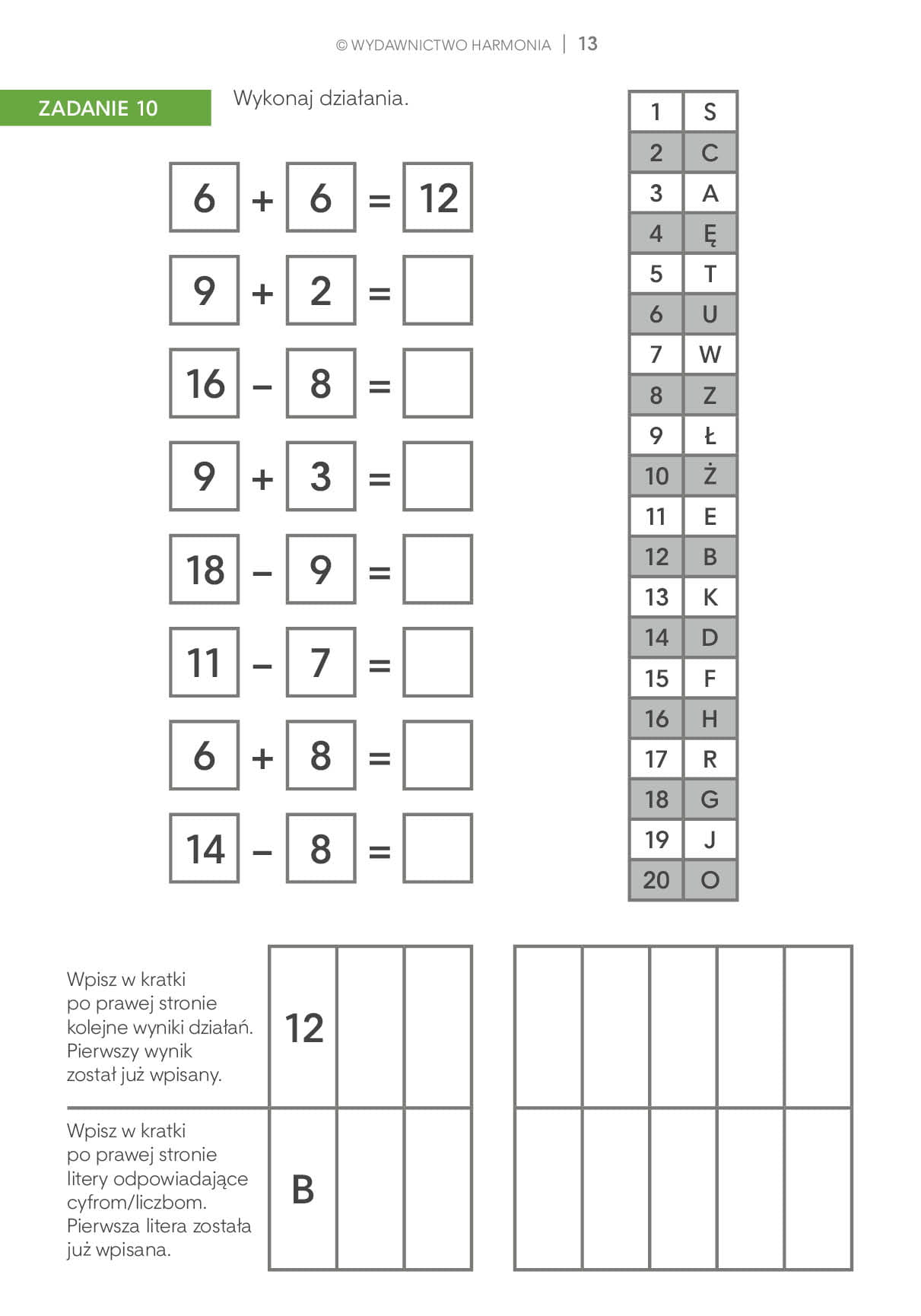 Edukacja plastycznaWykonaj laurkę na jutrzejszy Dzień Ojca. Oto kilka przykładów.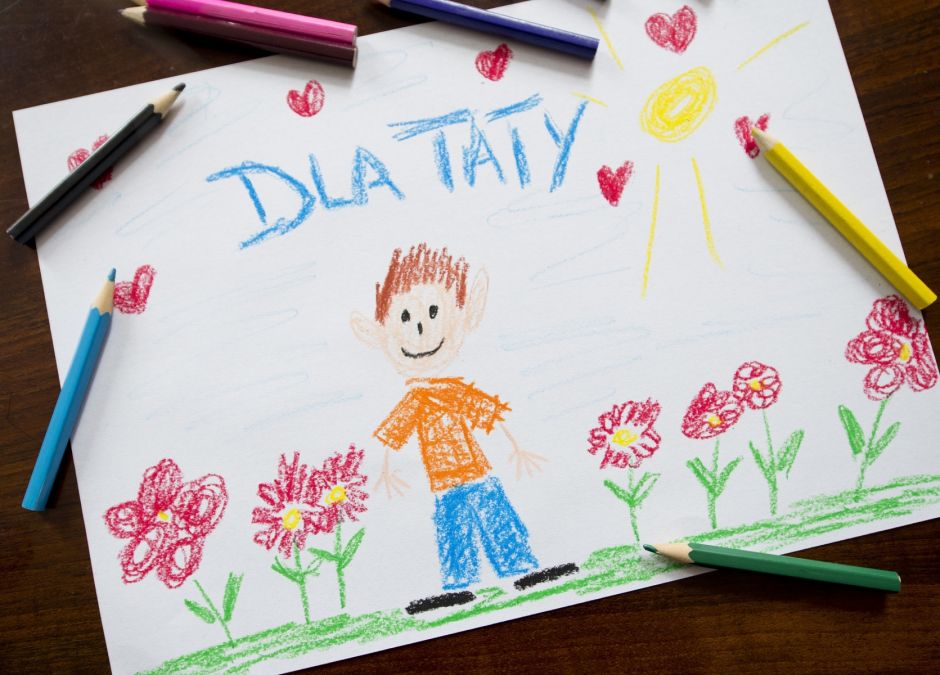 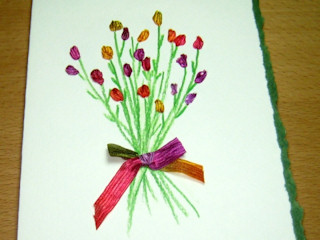 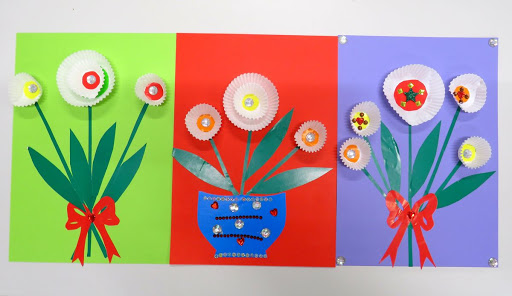 